Publicado en Madrid el 27/11/2020 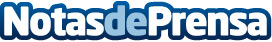 Finteca abre una ronda de financiación de un millón de euros La plataforma hipotecaria ya ha conseguido más de 400.000 euros de los 750.000  inicialmente previstos y ha ampliado la oportunidad de financiación en 250.000 euros más para ofrecer a sus partners la posibilidad de participar en la empresa.  Una parte de la ronda se ha reservado a SEGO FINANCE, a través de su plataforma de  inversión SociosInversores.com, la cual lidera el mercado con más de 150  operaciones realizadas con éxitoDatos de contacto:Patricia López Lucas915436698Nota de prensa publicada en: https://www.notasdeprensa.es/finteca-abre-una-ronda-de-financiacion-de-un Categorias: Nacional Inmobiliaria Finanzas Emprendedores http://www.notasdeprensa.es